MR. SATHEESHASatheesha.382667@2freemail.com LecturerDepartment of ManagementInformation SystemMettu University, Mettu EthiopiaCURRICULUM VITAE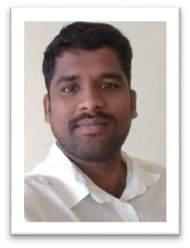 Education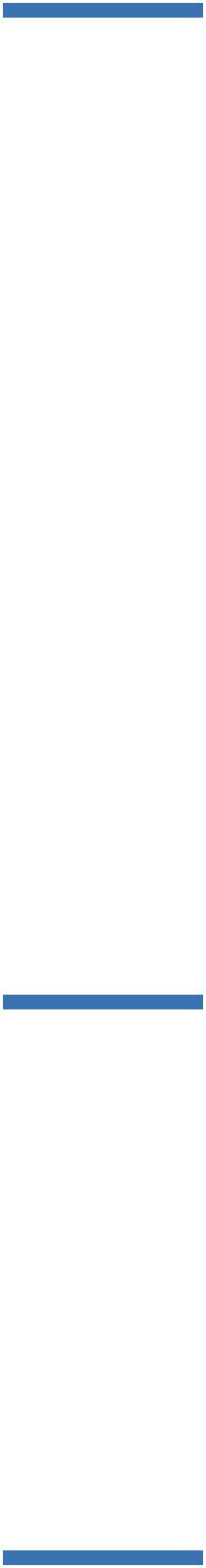 2007:	B.A. (Bachelor of Arts) with Frist Class (61%)Subjects: Criminology and Forensic Science, Psychology, SociologyUniversity of Mysore, MysoreKarnataka, India.2009:	Masters of Library and Information Science with University Second Rank (64 %)Specialization: Library AutomationUniversity of Mysore, MysoreKarnataka, India2014:	Bachelor of Library and Information Science with University Second ClassSpecialization: Library, Information and Society Karnataka State Open University, Mukthagangotri, Mysore Karnataka, IndiaEducation - Certificate CoursesPost-Graduation Diploma in Computer Applications (PGDCA) with ‘A’ Grade in Genesis Computer Academy, Mysore.Qualified in Karnataka State Eligibility Test 2018 for Assistant Professor (Accredited by UGC, New Delhi) Moulya Bhavan, University of Mysore, India.Specialization: E-Resources and ServicesVisvesvaraya Technological University, Belgaum, Karnataka,India.R e s e a r c h E x p e r i e n c e - 11 Years (2009 – 2018)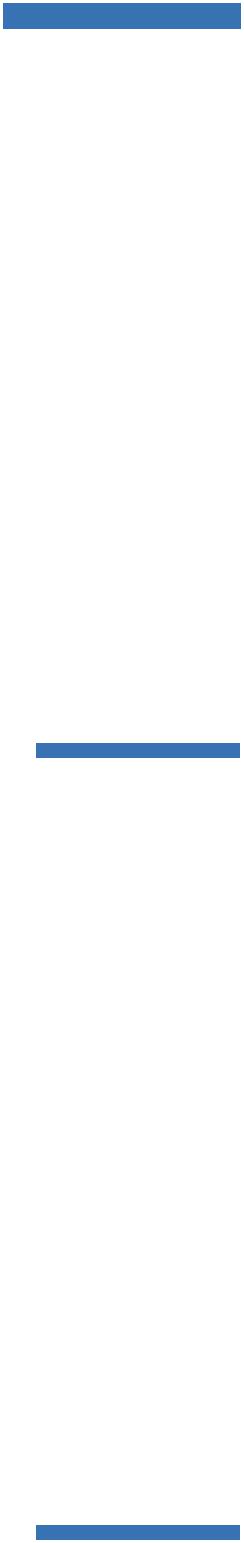 MLISc on “Use of Wikipedia by the students of University of Mysore: A Study.” Research Director, Smt. Dr. Adithya Kumari, Associate Professer, University of Mysore, Mysore, India.Ph.D on “The feature role of publishing e-resource services in engineering college libraries - A study with special reference to Bangalore region, Karnataka state, India” Research Director, Prof.Mallikarjun Vaddankere Department of Library and Information Science, Pujya Dodda Appa Engineering College, Gulbarga, Karnataka, India.Teaching Experience – 8 YearsWorking as a Faculty Member of Management Information System, Mettu University, Mettu, Ethiopia since 28th October 2015 to Till Today.Worked as a Librarian for ADARSHA Institute of Technology, Devanhalli, Bangalore, Karnataka, India from 1st August 2013 to 21st October 2015.Worked  as  a  Librarian  for  Sha-Shib  College  of  Engineering, Chickaballapur, Karnataka, India from 5th August 2010 to 31st July 2013.Worked as a Librarian for VILD, Mysore Karnataka, India, for 8 months during 2009.A d m i n i s t r a t i v e ExperienceExamination Officer in ADARSHA Institute of Technology, Devanhalli, Bangalore, Karnataka, 2013 to 2015.Hostel Warden in ADARSHA Institute of Technology, Devanhalli, Bangalore, Karnataka, 2013 to 2015.Research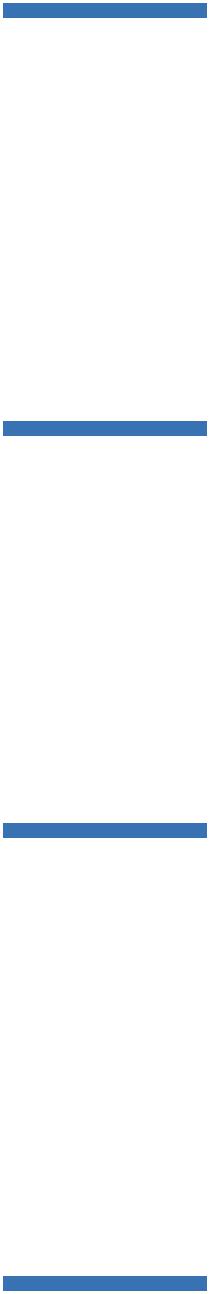 Library Automation- MLISc levelCriminology and Forensic Science (Under Graduation)Guidance and Counseling – Master of Library and Information Science Level Child Psychology - Psychology in Under Graduate levelAcademic AwardsSarvepalli Radha Krishnan Best Academician Award - 2016 by Sucharitha Educational Society, Visakhapatnam, India.Best Researcher Article Award for the year of 2014 Prof.(Dr.) Sohan Raj-Laxmi Devi Tater”International Award – 2015Best Teacher Award in VNU and SERI – 2015 by National University of Vietnam, University of Education, Honoi, Vietnam and Sucharitha Educational and Research Institute, India on 16th Nov 2015.PUBLISHED RESEARCH WORKBookThe Book titled on “INFORMATION LITERACY SKILLS: With Special Reference MedicalCollege Students of Davanagere Distract”, Lambert Academic International Publishers, Germany.The Text Book for Under Graduation, titled on “Information and Society”, Sucharitha Publishers, Visakhapatnam (2018), (Under Publication).A guide book: “PC MAINTENANCE, TROUBLESHOOTING AND REPAIR”, Lambert Academic International Publishers, Germany.Article in National Refereed Journal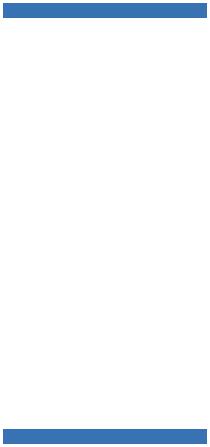 Satheesha H (2018), titled “Library Resources and Services of Mettu University, Mettu”, to be published in Milestone Education Review, Kurukshetra, ISSN: 2278-2168, July 2018, Vol: 5, Issue:7.Articles in International Refereed JournalsSatheesha H and Mallikarjun Vadankere (2018), titled “Use of Wikipedia by the Students of University of Mysore: A Study “. International Journal of Multidisciplinary Educational Research, ISSN: 2277-7881; IMPACT FACTOR – 5.818; IC VALUE:5.16; ISI VALUE:2.286 VOLUME 7, ISSUE 4(1), APRIL 2018, pp: 250-260.Harisha K.J and Satheesha H (2018), titled “Impact of information technology on Medical faculties in Mysore city”. International Journal of Academic Research, ISSN: 2348-7666; Vol.5, Issue-5, May, 2018, pp 1-15. Impact Factor – 6.023.Satheesha H (2018), titled “Library Resources and Services in the selected Engineering College Libraries of Karnataka, India – A Survey”, International Journal of Multidisciplinary Educational Research, ISSN: 2277-7881; IMPACT FACTOR – 5.818; IC VALUE:5.16; ISI VALUE:2.286 VOLUME 7, ISSUE 7(2), July 2018, pp: 11-19.PAPER PRESENTATIONS & PARTICIPATION (National and International Seminars, Conferences, Workshops and Courses)Training Courses and Orientation Programs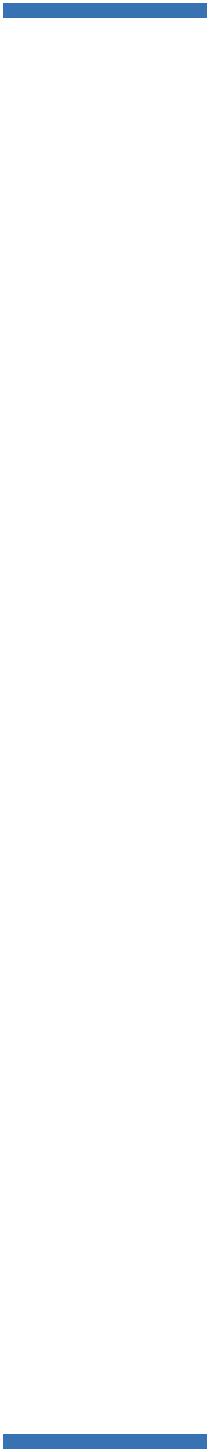 Participated in National Workshop on “Emerging Trends in e-Resource Management and Mandatory Library Standards”, held at K.S. Institute of Technology and K.S. School of Engineering and Management, Bangalore, Karnataka during 15th to 16th July, 2011.Participated in Workshop on “Stock Verification and Loss of Books in Libraries”, Organized Mysore Librarians and Information Scientists Association (MyLISA) and Mysore university library (MUL) held at University of Mysore, Mysore, Karnataka during 29th May, 2014.Participated and presented a paper National Seminar on “Information Literacy in Promoting e-Resources and its Empowerment for Library and Information Science Professionals” held at Don Bosco Institute of Technology, Bangalore, Karnataka during 2nd to 3rd November, 2012.Participated in Induction Training on “Teaching in Higher Education, Teaching Methodologies, Assessment Techniques and Quality Enhancement Tools” held at Mettu University, Mettu, Ethiopia during 19th 24th January 2009 E.C.Research Papers Presentation in National ConferencesParticipated and presented a paper on “Use of Wikipedia by the Students of University of Mysore: A study”, held at JSS College for Women, University of Mysore, Mysore, Karnataka during 5th to 6th March, 2010.Participated in Conference on “Open Content Management and Organization for Technical Information Services”, held at M.S. Ramaiah Institute of Technology, Bangalore, Karnataka during 4th February, 2011.Participated and presented a paper National Seminar on ““Information Literacy in Promoting e-Resources and its Empowerment for Library and Information Science Professionals” held at Don Bosco Institute of Technology, Bangalore, Karnataka during 2nd to 3rd November, 2012.Editorial Advisory Board Member and Reviewer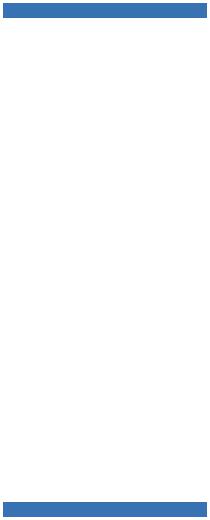 International Journal of Multidisciplinary Educational Research, ISSN: 2277-7881; IMPACT FACTOR – 5.818; IC VALUE:5.16; ISI VALUE:2.28, www.ijmer.inSucharitha : A Journal of Philosophy and Region , ISSN: Sucharitha Publishers ,VisakhapatnamAnural and Life MembershipsLife Member - The Forum on Religion and Ecology, Yale University, School of Forestry and Environmental Studies, 195, Prospects Street, New Haven, CT 06511External Advisory Board Member – Sucharitha Educational and Research Institute, India.Life Member - International Journal of Multidisciplinary Educational Research, ISSN: 2277-7881; IMPACT FACTOR – 5.818; IC VALUE:5.16; ISI VALUE:2.28Life Member -. International Journal of Academic Research, ISSN: 2348-7666.Extracurricular ActivitiesTeaching some courses in the librarianship class. Teaching Management Information System.Teaching Information Retrieval and Operating System, Information and Society.Inducting both students and staff on how to effectively use the library. Attending training and events designed and developed to promoteunderstanding of trends and best practices in scholarly communication. Actively participating in, and advocating for, the educational role of theLibraries through dynamic engagement on campus teaching and research, campus collaborations, or staff development and training.Identifying and making use of teaching opportunities in any circumstance, by promoting the Libraries’ instructional resources and support, and obtains instructional expertise from colleagues as appropriate.Contributing to the profession's collective knowledge by engaging in scholarly research activity.Advancing the Libraries' priorities and strategic directions through active participation in pursuits such as cross-functional initiatives, cross-operational teams, project teams and/or task forces.Actively communicating issues implicit in scholarly communication and open access in discussions with colleagues and with the METTU University community. Professional Experience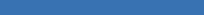 Librarian for ADARSHA Institute of Technology, Devanhalli, Bangalore, Karnataka, IndiaProviding specialized reference and consultation services to faculty in assigned academic units, students, researchers, visiting scholars, and the general public whose research relates to the assigned regions and disciplines.Working collaboratively to develop and maintain website information, web-based research guides and finding aids relevant to the areas supported.Participating in regional, national, and international consortia collaborations.Participating in planning, organizing, coordinating, directing, and communicating an effective program of library services for the College community.Contributing to information literacy instruction and assessment within the core curriculum and across majors.Assisting with digital learning initiatives.Participating in library outreach to the main campus, regional campuses and online programs.Promoting and maintaining a collaborative work environment with library faculty and staff.Serving on library and college committees including other working groups. Providing leadership and being the head the Information Services Unit.Librarian for Sha-Shib College of Engineering, Chickaballapur, Karnataka, IndiaMonitoring global collection development trends and new forms of scholarly communication in the field of Engineering Studies.Offering reference service regarding Technology to both students and faculty. Participating in selection of information resources that are going to be acquired.Revising descriptive cataloging of bibliographic records downloaded from OCLC. Undertaking original cataloging of information objects.Managing Follett (An Integrated Library system) by ensuring that metadata is accurate and of high quality.Managing Library user records.Participating in offering user education.Original cataloging of digital and analog information resources.Retrieving bibliographic records from OCLC and importing them into the local Integrated Library system.Librarian. VILD, Mysore Karnataka, India.Drawing the library budget.Participating in the Institution’s Management Committee. Overseeing acquisition of information resources.Overseeing activities being undertaken by library staff members. Sourcing for external funding for the library.Overseeing the implementation of library projects such as the computerization of library services.Planning for future developments in the department. Processing of periodicals.Assigning Library of Congress Subject Headings to bibliographic records.Specialization Subjects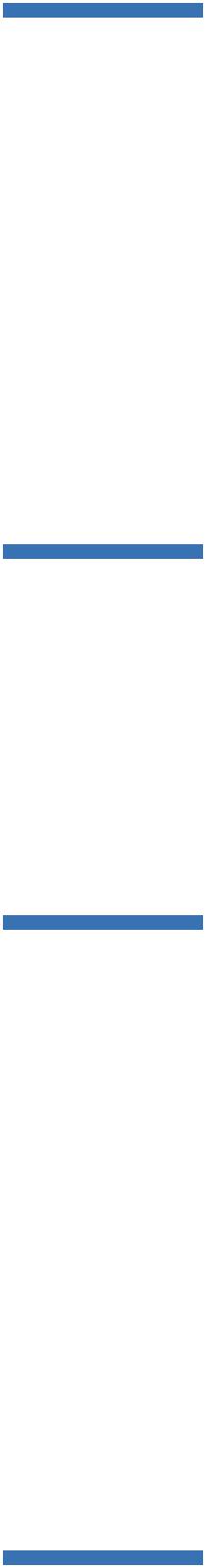 Digital LibrariesInformation Resources, Systems and Services Fundamentals of Information TechnologyData Communication and NetworkingTechnology for Information Management Information Retrieval SystemsInformation Technology SkillsInterested Research AreasAutomation LibraryContent Organization (DDC) E- ResourcesInformation Technology SkillsSubjects TaughtInformation RetrievalManaging Information and Information Centre Information and SocietyOperating SystemResearch Methods and Project Management Information OrganisationData Communication and NetworkingOperation Management-Enterprise resource Planning (ERP) Organising Information ResourcesProfessional IT SkillsLibrary Management Systems:Well versed with software’s like NewGenLib, LIBSYS, LIBSOFT, KOHA,completely automated the library activities with NewGenLib software. Barcoding system also installed and implemented with respect to Barrowers’ card, issue and return of books and CDs.Personal InformationPersonal InformationPersonal InformationPersonal InformationPersonal InformationPersonal InformationDate of BirthDate of BirthDate of Birth: 22nd July 1985AgeAgeAge: 33 YearsSexSexSex: MaleNationalityNationalityNationality: IndianLanguages KnownLanguages KnownLanguages Known: English, Kannada and TeluguMarital StatusMarital StatusMarital Status: MarriedName of the SpouseName of the SpouseName of the Spouse: NethravathiQualification of Spouse:Qualification of Spouse:Qualification of Spouse:: Bcom.,Mcom.,Education (Research)2015Pursuing Ph.DDepartment of Library and Information Science